1	Базовая информация1.1	Начиная с 1969 года ежегодно 17 мая отмечается Всемирный день электросвязи, знаменующий собой годовщину подписания первой Международной телеграфной конвенции и создания МСЭ в 1865 году. Официально этот День был установлен Полномочной конференцией в Малаге-Торремолиносе в 1973 году. Признавая МСЭ ведущим учреждением системы Организации Объединенных Наций в области ИКТ, Всемирная встреча на высшем уровне по вопросам информационного общества (ВВУИО), состоявшаяся в Тунисе в ноябре 2005 года, обратилась к Генеральной Ассамблее Организации Объединенных Наций с призывом объявить 17 мая Всемирным днем информационного общества (см. пункт 121 Тунисской программы).1.2	Генеральная Ассамблея Организации Объединенных Наций 27 марта 2006 года приняла резолюцию 60/252, объявив 17 мая Всемирным днем информационного общества, для того чтобы ежегодно привлекать всеобщее внимание к задаче предоставления громадных преимуществ цифровой революции в области ИКТ всем жителям планеты.1.3	Полномочная конференция МСЭ, проходившая в ноябре 2006 года, приветствовала это решение Генеральной Ассамблеи и внесла изменение в Резолюцию 68, для того чтобы предложить Совету принимать конкретную тему для каждого Всемирного дня электросвязи и информационного общества.2	Всемирный день электросвязи и информационного общества 2022 года2.1	В этом году МСЭ добавит свои усилия к деятельности в рамках Десятилетия здорового старения (2021−2030 гг.), продолжая оказывать содействие в осуществлении Повестки дня в области глобального развития электросвязи/ИКТ "Соединим к 2030 году" (Резолюция 200 (Пересм. Дубай, 2018 г.)), в первую очередь по Цели 2: Открытость.2.2	Тема ВДЭИО 2022 года: "Цифровые технологии для пожилых людей и здорового старения" позволит Членам МСЭ, партнерам и другим заинтересованным сторонам повысить осведомленность о важной роли электросвязи/ИКТ, помогающих людям оставаться здоровыми, соединенными и независимыми в физическом, эмоциональном и финансовом отношении, ведущими жизнь в условиях здорового старения, поскольку это имеет большое значение для поддержания устойчивости экономических систем и систем здравоохранения.2.3	В этих целях Членам МСЭ настоятельно рекомендуется продолжать использовать электросвязь/ИКТ, обеспечивая благоприятную среду, гарантирующую доступность электросвязи/ИКТ для лиц с ограниченными возможностями, и увеличивая долю молодых/взрослых людей, владеющих навыками в области электросвязи/ИКТ, чтобы вносить вклад в достижение целевых показателей 2.9 и 2.10 Повестки дня "Соединим к 2030 году".2.4	17 мая 2022 года ВДЭИО пройдет в рамках Форума Всемирной встречи на высшем уровне по вопросам информационного общества (ВВУИО) 2022 года. Интегрируя ВДЭИО в ВВУИО, МСЭ рассчитывает охватить значительно больше заинтересованных сторон, чем на отдельном мероприятии, а также популяризировать Направления деятельности ВВУИО (C1, C3, C6, C8), специальный сегмент "ИКТ и пожилые люди" и Цели в области устойчивого развития (3, 10, 11, 16, 17).2.5	Вся информация, касающаяся ВДЭИО 2022 года, представлена на специальном веб-сайте по адресу: www.itu.int/en/wtisd (доступен на шести официальных языках ООН).3	Тема Всемирного дня электросвязи и информационного общества 2023 года3.1	Двукратное сокращение смертности на дорогах, как предусмотрено задачей ООН на 2030 год, может сохранить 675 000 жизней в год. Для решения этой задачи критически важно знать, где и когда происходят дорожно-транспортные происшествия. Достижения в области цифровых технологий можно использовать для повышения безопасности всех участников дорожного движения, включая перемещающихся на транспортных средствах и уязвимых участников дорожного движения (на транспортных средствах с двигателем и без двигателя, например пешеходов, лиц, управляющих велосипедами, мотоциклами и электрическими самокатами, и т. д.).3.2	Чтобы добавить усилия МСЭ к деятельности во втором Десятилетии действий по обеспечению безопасности дорожного движения (2021−2030 гг.) и напоминая об успешном проведении ВДЭИО 2013 года по теме "ИКТ и повышение безопасности дорожного движения", благодаря которому через десять лет сотни людей продолжают получать доступ к мультимедийным материалам, для ВДЭИО 2023 года предлагается тема "Цифровые технологии для безопасности дорожного движения".3.3	В свете инициативы "ИИ для безопасности дорожного движения", о которой было объявлено 6 октября 2021 года (см. мероприятие по ее представлению здесь) в рамках сотрудничества между МСЭ, Специальным посланником Генерального секретаря ООН по безопасности дорожного движения и Посланником ООН по вопросам технологий, в рамках этой темы будет исследоваться значение ИИ для поддержки безопасного системного подхода, который согласуется с концепцией, изложенной в Глобальном плане для второго Десятилетия действий по обеспечению безопасности дорожного движения. 3.4	Предлагаемая тема ВДЭИО 2023 года будет согласовываться с резолюцией (UN A/RES/74/299) Генеральной Ассамблеи ООН "Повышение безопасности дорожного движения во всем мире", в которой отмечается роль инновационных автомобильных и цифровых технологий, а также с Дорожной картой Генерального секретаря ООН по цифровому сотрудничеству.3.5	Эта тема также будет соответствовать Резолюции 71 (Пересм. Дубай, 2018 г.), в которой определяется Стратегический план Союза (2020−2023 гг.), Цели 4: Инновации (целевой показатель 4.1) Повестки дня "Соединим к 2030 году", а также Направлениям деятельности ВВУИО (C1, C2, C6, C7, C11) и Целям 3 и 11 в области устойчивого развития (задачам 3.6 и 11.2)._______________СОВЕТ 2022
Женева, 21−31 марта 2022 года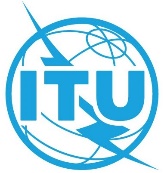 Пункт повестки дня: PL 2.2Документ C22/17-RПункт повестки дня: PL 2.210 декабря 2021 годаПункт повестки дня: PL 2.2Оригинал: английскийОтчет Генерального секретаряОтчет Генерального секретаряВСЕМИРНЫЙ ДЕНЬ ЭЛЕКТРОСВЯЗИ И ИНФОРМАЦИОННОГО ОБЩЕСТВАВСЕМИРНЫЙ ДЕНЬ ЭЛЕКТРОСВЯЗИ И ИНФОРМАЦИОННОГО ОБЩЕСТВАРезюмеЦель Всемирного дня электросвязи и информационного общества (ВДЭИО) состоит в том, чтобы способствовать повышению уровня осведомленности о возможностях, которые может открыть обществам и странам использование интернета и других информационно-коммуникационных технологий (ИКТ), а также о путях преодоления цифрового разрыва. ВДЭИО знаменует годовщину подписания первой Международной телеграфной конвенции и создания Международного союза электросвязи 17 мая 1865 года.Необходимые действияСовету предлагается принять к сведению празднование ВДЭИО 2022 года по теме: "Цифровые технологии для пожилых людей и здорового старения", которая была утверждена по переписке после C21/VCC-1 в 2021 году.Совету предлагается также утвердить тему: "Цифровые технологии для безопасности дорожного движения" для ВДЭИО 2023 года.____________Справочные материалыРезолюция 60/252 ГА ООН; Резолюции 68, 71, 200 Полномочной конференции; Документы C19/17, C20/17, C21/17 Совета